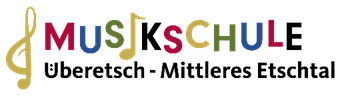 Schulstelle Kaltern Ranglisten 2021-22 KlavierOrtlerSimonDirektionsnominierungMorandellMarieAufgenommenMöltnerEmmaPlatz in QuerflöteGreifeneggLucaAufgenommenDi PasqualeJonaPlatz in KlarinettePernterAnna MariaAufgenommenCorradinaLisaPlatz in BlockflöteGutzmerMiaWartelisteOppitzAntonia ConstanzeWartelisteOppitzCarlotta SophieWartelisteBonoraSarahWartelisteVegettiAlexanderWartelisteObkircherMayaWartelisteFrasnelliMarie TheresWartelisteDassi ThomasWartelistePichler ViktoriaWartelisteMüllerMattiaWartelisteGuglielmonAlexanderWartelisteMatscherRebeccaWartelistePerkmannRomyWartelisteMatscherCarolinWartelisteGostnerSebastianWartelisteHöhn EliasWartelisteGiovanniniSimonWartelisteGuglielmonAurora TeaWartelisteGutmorgethMajaWartelisteFlaimNoelWartelisteLarchKatharinaWartelisteGaleone SabbattiniItanWartelisteMajumderSulognaWartelisteTschager LisaWartelisteTavernini GurschlerHannahWartelisteFlaimGabrielWartelisteMajumder NiladhriWartelisteGulinoUlisseWartelisteGulinoLeonardoWarteliste